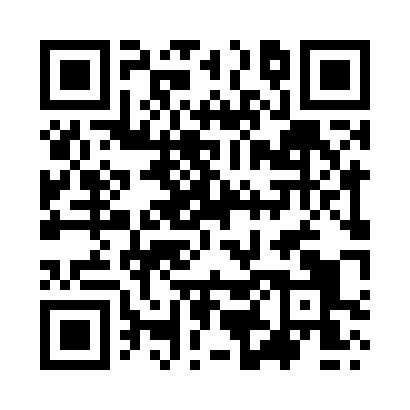 Prayer times for Acton Round, Shropshire, UKWed 1 May 2024 - Fri 31 May 2024High Latitude Method: Angle Based RulePrayer Calculation Method: Islamic Society of North AmericaAsar Calculation Method: HanafiPrayer times provided by https://www.salahtimes.comDateDayFajrSunriseDhuhrAsrMaghribIsha1Wed3:365:381:076:168:3810:402Thu3:335:361:076:178:3910:433Fri3:305:341:076:188:4110:464Sat3:275:321:076:198:4310:495Sun3:235:301:076:208:4410:526Mon3:205:281:076:218:4610:557Tue3:175:271:076:228:4810:578Wed3:165:251:076:238:4910:589Thu3:155:231:076:248:5110:5910Fri3:145:211:076:258:5311:0011Sat3:135:201:076:268:5411:0112Sun3:125:181:066:278:5611:0113Mon3:125:161:066:288:5711:0214Tue3:115:151:066:298:5911:0315Wed3:105:131:076:299:0111:0416Thu3:095:121:076:309:0211:0517Fri3:095:101:076:319:0411:0518Sat3:085:091:076:329:0511:0619Sun3:075:071:076:339:0711:0720Mon3:065:061:076:349:0811:0821Tue3:065:051:076:359:1011:0822Wed3:055:031:076:369:1111:0923Thu3:055:021:076:369:1311:1024Fri3:045:011:076:379:1411:1125Sat3:045:001:076:389:1511:1126Sun3:034:591:076:399:1711:1227Mon3:034:571:076:409:1811:1328Tue3:024:561:076:409:1911:1329Wed3:024:551:086:419:2011:1430Thu3:014:541:086:429:2211:1531Fri3:014:541:086:429:2311:15